 Тема. «С огнем шутить нельзя»  Цель занятия: Повышение уровня противопожарной грамотности обучающихся.  Задачи:дать детям представление о причинах возникновения пожара в помещении, познакомить с некоторыми правилами пожарной безопасности; закрепить знание у детей домашнего адреса, умение набирать номер « 01» на телефонном аппарате, умение разговаривать  с дежурным пожарной части. развивать физические качества, быстроту, ловкость при проведении эстафеты        « Мы помощники пожарных».     Подготовительная работа: Дети рисуют знаки, соответствующие пожарной безопасности. Оформить выставку рисунков. Подготовить ученика к роли Буратино. Приготовить номера художественной самодеятельности.     Оборудование: 2 телефона, 2 повязки на глаза, 2 бутафорских колодца, 2 ведра с водой, 2 пустых ведра, 2 игрушечных ведерка, 2 пиджака.Ведущий.  Всем добрый день! Наше внеклассное мероприятие называется «С огнем шутить нельзя!». Слайд 1 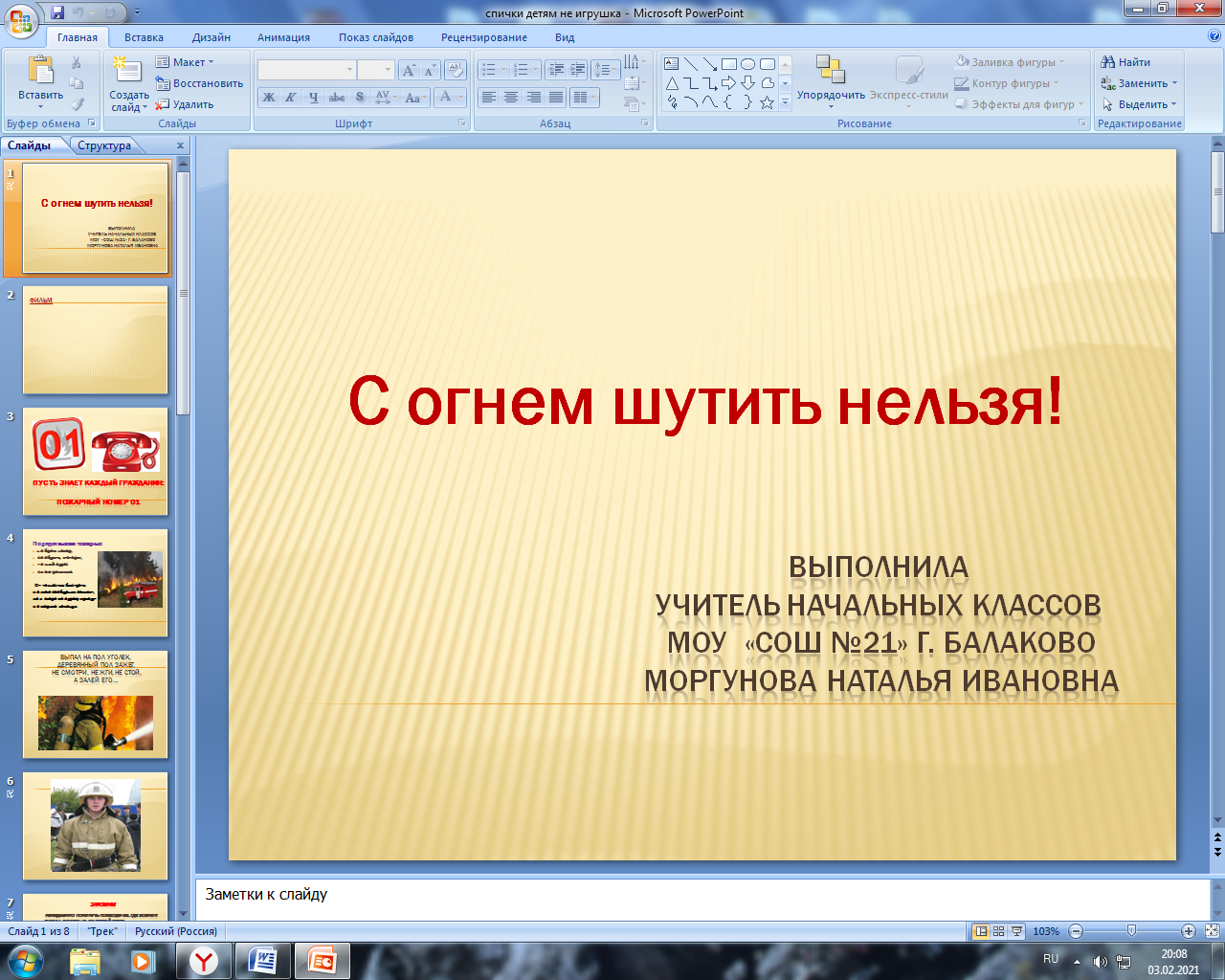 (Входит Буратино, по пути находит спички) Буратино. О, спички! Так-так. Сейчас я костерчик разведу.  Ведущий. Что это ты делаешь? Буратино. Ой. Напугали. Что вы так кричите, на пожаре что ли?  Ведущий  Не останови я тебя – не миновать пожара.  Буратино. Да ладно, какой пожар из-за одной спички? Ведущий. Не скажи.         Ростом спичка – невеличка        Не смотрите, что мала.        Это маленькая спичка        Может сделать много зла        Крепко помните, друзья,        Что с огнем шалить нельзя! Слайд 2    видеоролик    Буратино. Ух ты, а я и не знал, что эта спичка такая хулиганка. Теперь я понял.  (напевает)               То, что спички не игрушка,	Знает каждый, знают все.	Не давайте спички детям,	А то быть большой беде. Ведущий. Хорошо, что ты это понял. Сегодня здесь у ребят проверяются знания правил безопасности. Вот перед нами две команды «Огнетушитель» и «Брандспойт». Можешь остаться с нами и многому научиться.  Представь, что ты идешь по улице и видишь, что из окна валит  дым. Что ты будешь делать? Буратино. Я – то? Убегу, а то подумают, что это я поджег.  Ведущий. Да разве так можно? Нужно же помочь. Буратино. А, помочь! Тогда я буду помогать выносить ценные вещи: телевизор, видик, ковры, шубы…Ведущий. Нет, нет, что ты такое говоришь! Ребята, что нужно сделать, если вы видите: начинается пожар?   Ответы детей. Правильно, нужно сразу позвонить по телефону «01» в пожарную часть, сказать, что горит, сообщить точный адрес и свою фамилию. Буратино.     Нужно записать:                      Если вдруг увидишь дым,                      Что-то загорается,	                    Позвони по «01»,                      Сразу все уладится!Какой номер – интересный и простой. Слайд 3 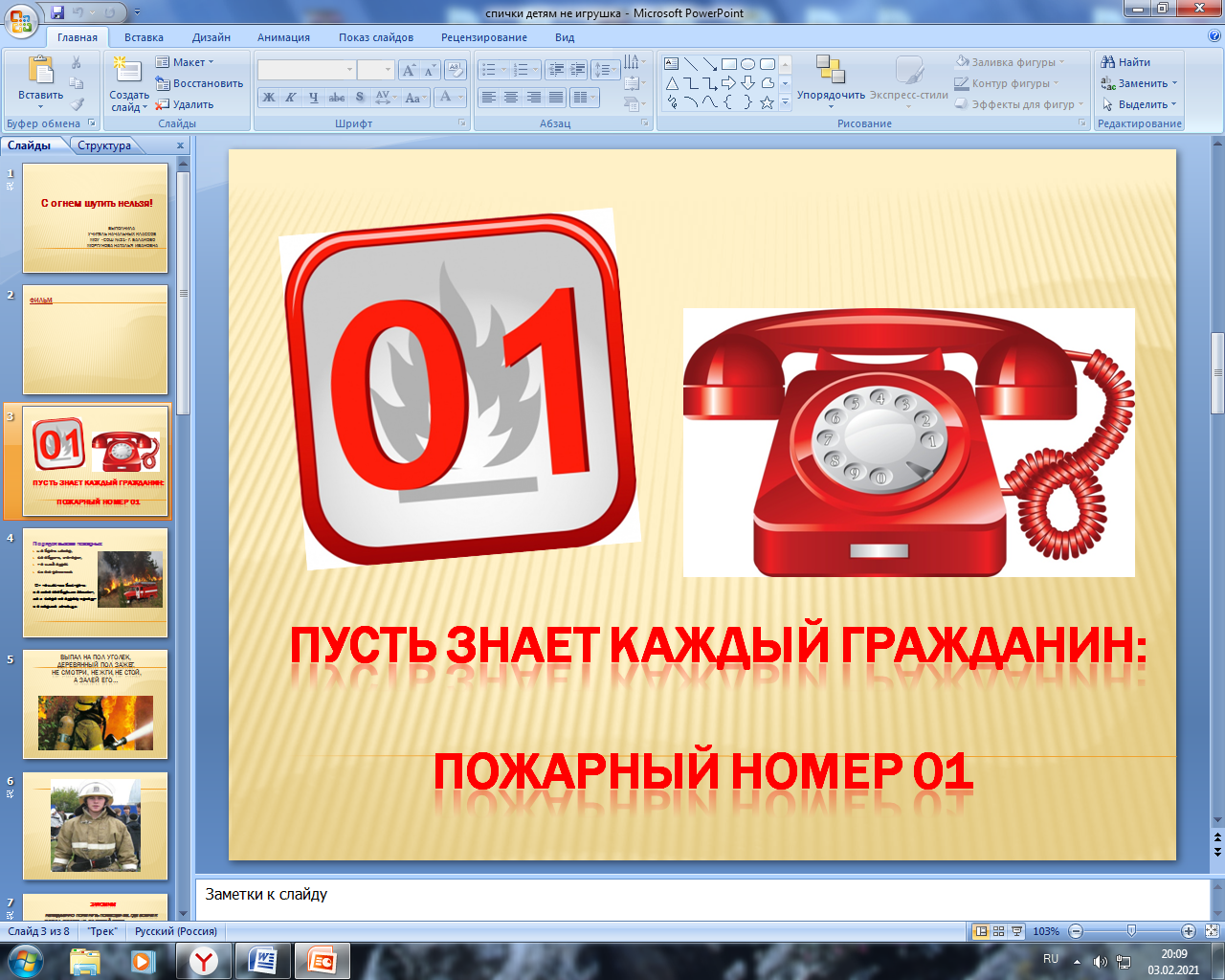 Ведущий. Совершенно верно. Во время пожара дорога каждая секунда – огонь не ждет. Поэтому номер самый короткий, всего 2 цифры. Этот номер можно набрать даже в темноте – последняя цифра и первая.И первое наше задание командам – завязать себе глаза повязкой, добраться до телефона, набрать номер, вернуться к команде, передать повязку другому. Проходит конкурс «01». Около телефона стоят помощники, фиксирующие правильность набора номера. Фоном звучит веселая мелодия. Победила команда…      Пусть каждый помнит гражданин:     Пожарный номер  (дети хором) «01»!  Ну что же, мы набрали номер, а теперь надо сообщить, что горит, точный адрес и свою фамилию. Не забывайте, что от точности и быстроты вашего сообщения зависит, как скоро  по адресу приедут пожарные команды. Слайд4   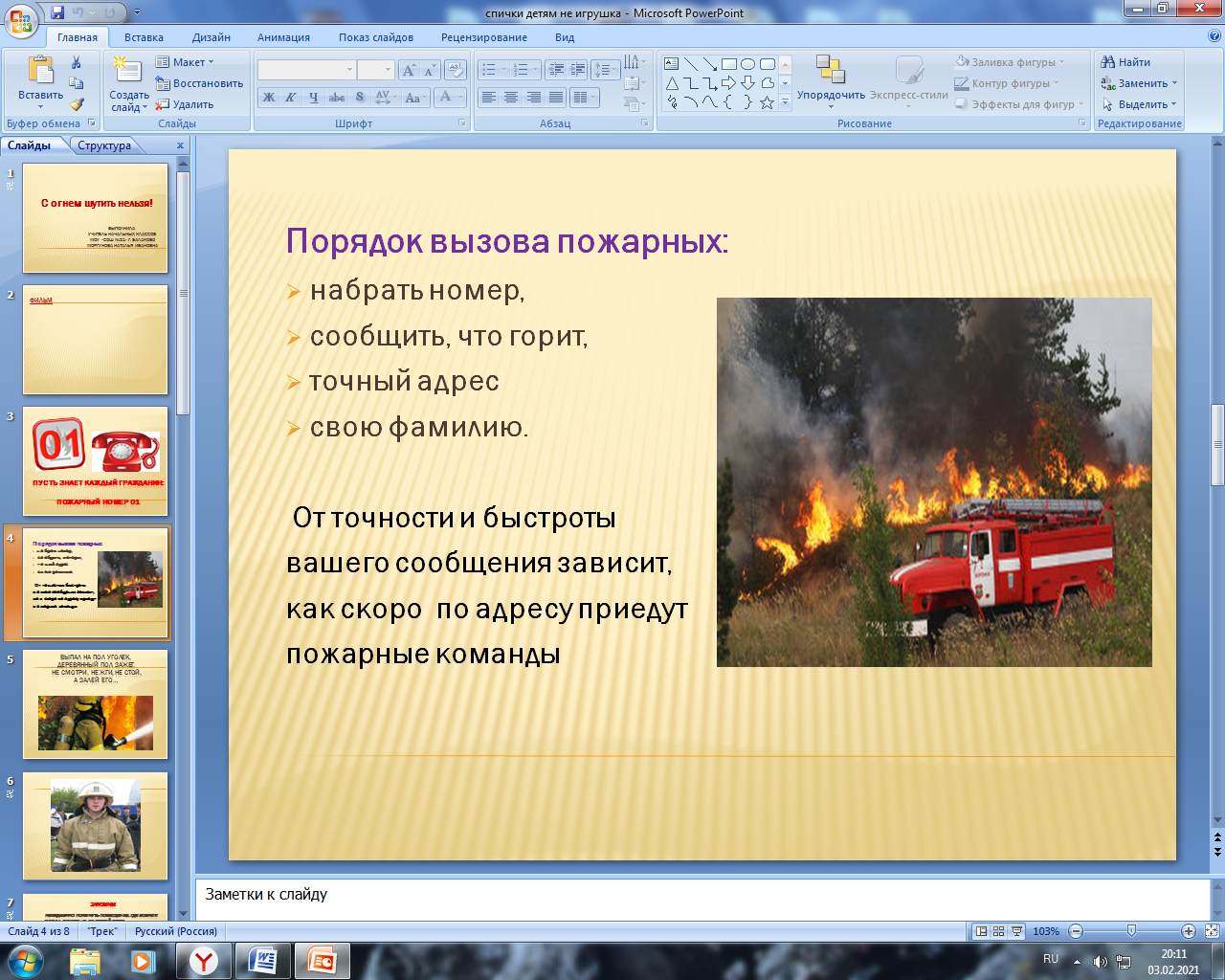 Проходит конкурс «Примите вызов» В этом конкурсе победила команда …….А теперь, пока не прибыли пожарные, нужно приступить к тушению пожара. А чем мы будем тушить огонь?.Буратино. А,  я знаю! Пирогами и блинами и сушеными грибами. Ведущий. Да где же ты такое видел?Буратино. Мне рассказывали об этом. Там было так: лисички море синее зажгли, а потом пришел крокодил.                       Долго, долго крокодил                       Море синее тушил                       Пирогами и блинами                        И сушеными грибами.Ведущий. Это так в своем стихотворении «Путаница» написал К.Чуковский. А на самом деле огонь тушат так: слайд 5      Выпал на пол уголек,      Деревянный пол зажег     Не смотри, не жги, не стой,     А залей его…(водой)      Правильно, ребята.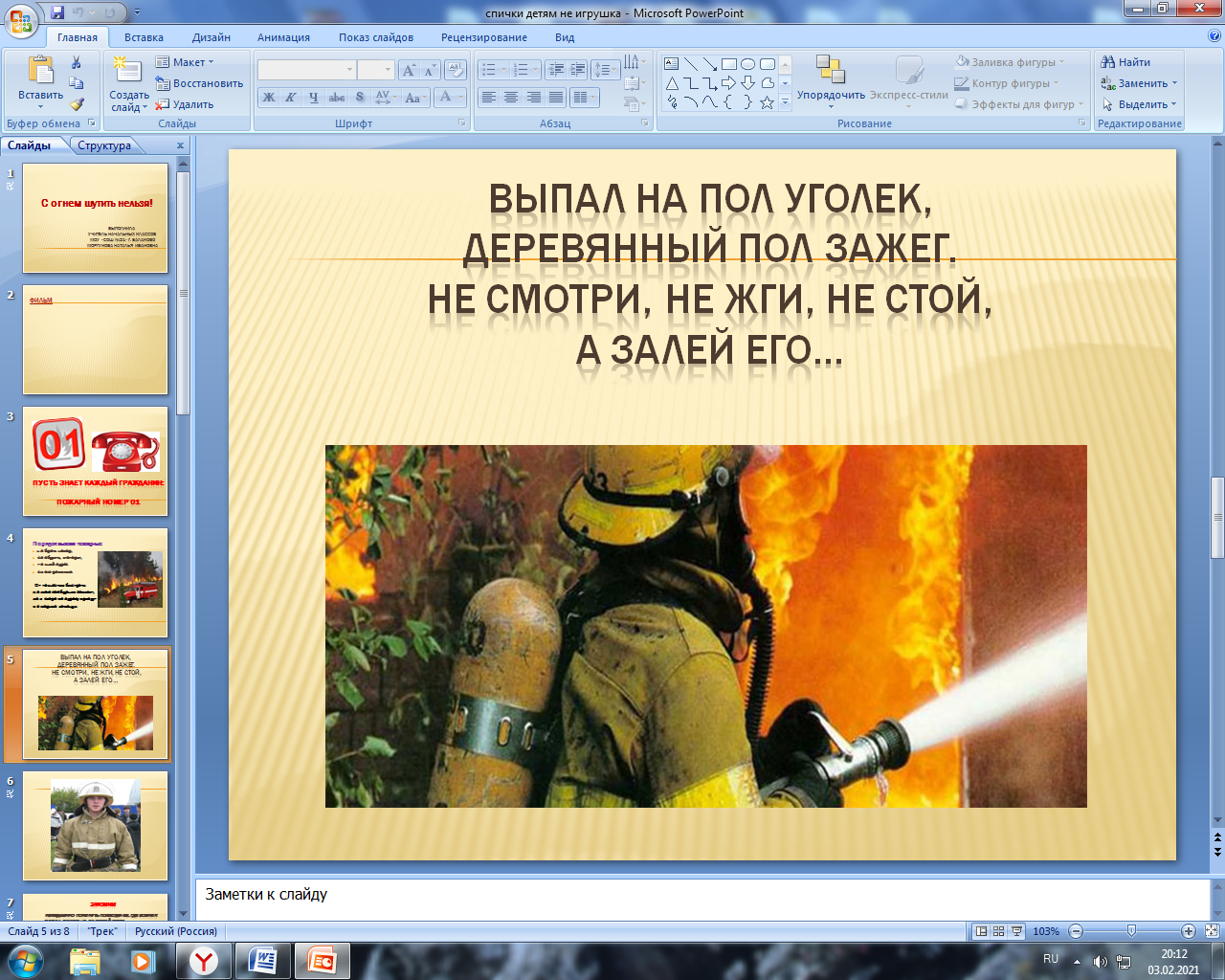 Буратино.  Все понятно, без вопросов,                     Все вопросы впереди.                      Водоносы, выходи.  Сейчас вы будете носить воду на воображаемый пожар и заливать огонь.Проходит конкурс «Водоносы». В трех метрах от команд ставятся бутафорские колодцы, внутри ведра с водой. Около команд стоят пустые ведра, а детям вручаются детские ведерки.  С пожаром справились, молодцы.         С огнем бороться мы должны,         С водою мы напарники.         Мы очень людям всем нужны,         Так кто же мы? (пожарные)       слайд 6 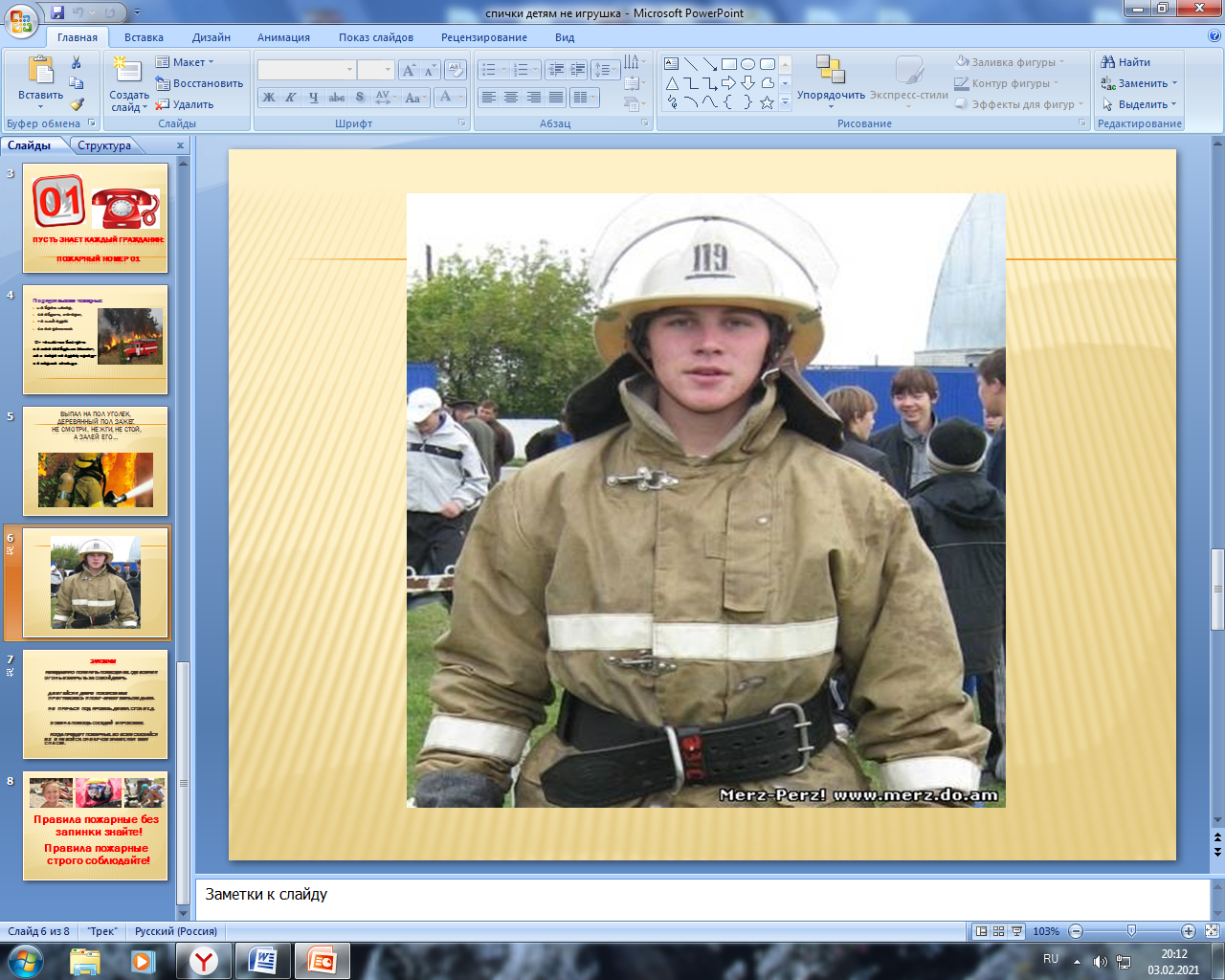    Правильно, это пожарные, которые по первому нашему сигналу приедут на пожар и потушат его. А кто из вас хочет стать пожарным? Вы знаете, чтобы стать пожарным, надо не только быстро бегать  и носить воду, но и быстро одеваться. Сейчас вы это нам продемонстрируете. Проходит конкурс «Костюм пожарного». Члены команды по очереди подбегают к стулу, надевают пиджак, застегивают на все пуговицы, снимают, бегут назад.   Следующий конкурс – интеллектуальный. Это несложный конкурс: надо отвечать на вопросы.  1. Вот так мошка – осиновая ножка.    На стог села – все сено съела. (спичка)2. Шипит и злится, воды боится, с языком, а не лает, без зубов, а кусает.3. Чтобы не было огня, не играйте вы в меня.    Я огня сестричка, маленькая …(спичка)4. Я мала, да зла, чуть-чуть свечу,    Иногда так упаду, что много горя принесу.    (искра)5. Где с огнем беспечны люди, обязательно он будет. (пожар)6. В маленьком амбаре лежат сто пожаров. (коробок спичек)«Конкурс капитанов».Капитанам команд предлагается по очереди дать правильное объяснение пословицам.  Искру туши до пожара, беду отводи до удара.Малая искра города поджигает, а сама прежде всех погибаетДомашнее задание. Номер художественной самодеятельности.  1 команда      Частушки. Мы сидели на скамейке,Спичками играли…Ах, как жаль, что ОБЖПлохо изучали!Вместе мы в поход ходили.Да костерчик разожгли.Уходя, не потушили:Леса нет – одни угли.Если вдруг пожар возник, Ты от страха тут же сник.Вспомни наше ОБЖ,И, считай, спасен уже.Дома мы варили щи.Газ не выключив, ушли.Не поесть нам больше щей,Осталась кучка кирпичей.  2 команда     Я стану пожарным!
                           Муз. и сл. И.Кононовой

Я стану пожарным,
Отважным пожарным,
И буду спасать я людей из огня.
В машине с сигналом примчусь на пожар я,
На помощь зовите и ждите меня. (2 раза)

Огонь будет жарким,
Огонь будет сильным,
Пусть в облаке дыма мне трудно дышать.
Но сделаю все для победы над ним я.
Сумею не струсить и пламя сдержать! (2 раза)

Огонь захлебнется
И в пар обернется,
Погаснет последний уже уголек.
Пожарный устало вам всем улыбнется.
И скажет, нелегкий сегодня денек! (2 раза)Подведение итогов, награждение команд и участников конкурса рисунков.            В жаркий бой с огнем коварным            Не пойдешь без тренировки.            Тот, кто хочет стать пожарным,             Должен сильным стать и ловким.   И ребята нам сегодня это доказали. Они были сильными, ловкими, находчивыми, а главное, они усвоили правила пожарной безопасности. Повторим их еще раз.   Слайд 7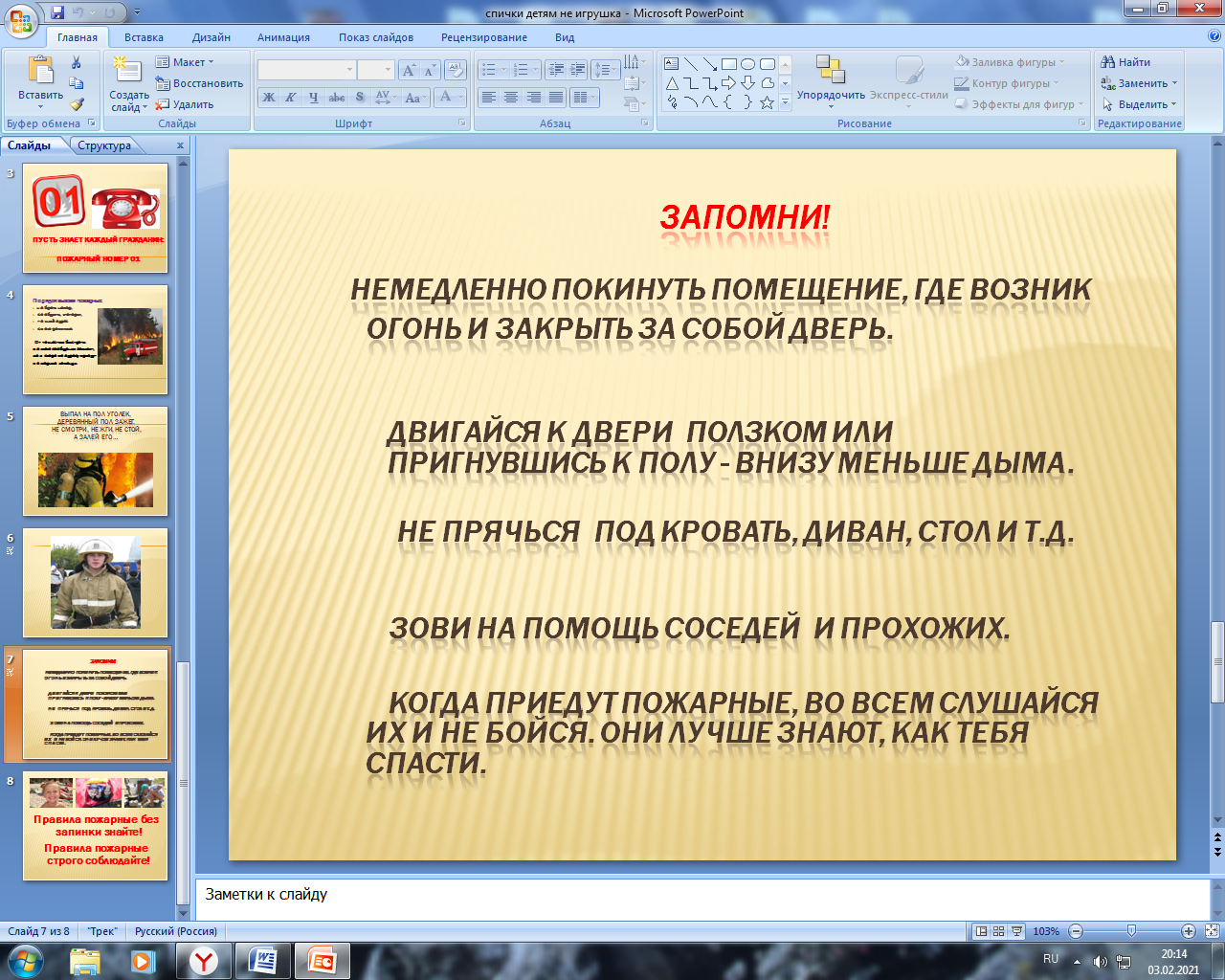 Немедленно покинуть помещение, где возник огонь и закрыть за собой дверь. Двигайся к двери  ползком или пригнувшись к полу - внизу меньше дыма.Не прячься  под кровать, диван, стол и т.д. Зови на помощь соседей  и прохожих. Когда приедут пожарные, во всем слушайся их и не бойся. Они лучше знают, как тебя спасти.Игра «Это я, это я, это все мои друзья»Кто, почуяв запах гари,Сообщает о пожаре?Кто из вас, почуяв дым,Говорит: «Пожар! Горим!»Кто из вас шалит с огнемУтром, вечером и днем?Кто, почуяв газ в квартире,Позвонит по «04»?Кто костры не поджигает,И другим не разрешает?Кто от маленькой сестричкиПрячет, дети,  дома спички?Признавайтесь-ка мне в том,Кто из вас шалит с огнем?      Слайд 8   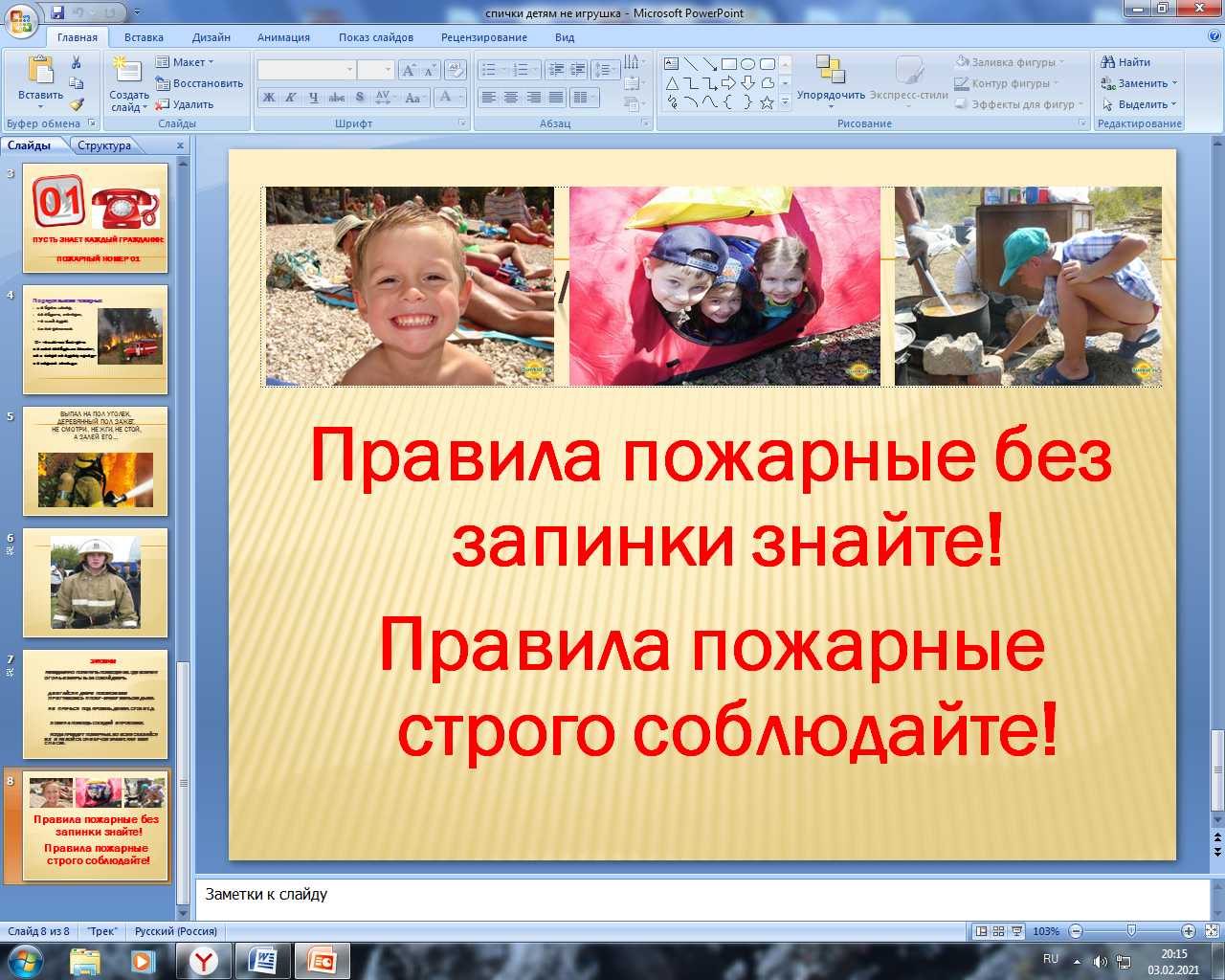                Правила пожарные без запинки знайте!               Правила пожарные строго соблюдайте!                                  Муниципальное общеобразовательное учреждение     «Средняя школа № 21»Методическая разработкавнеклассного мероприятия«С огнем шутить нельзя! »для   учащихся 1-2 классов.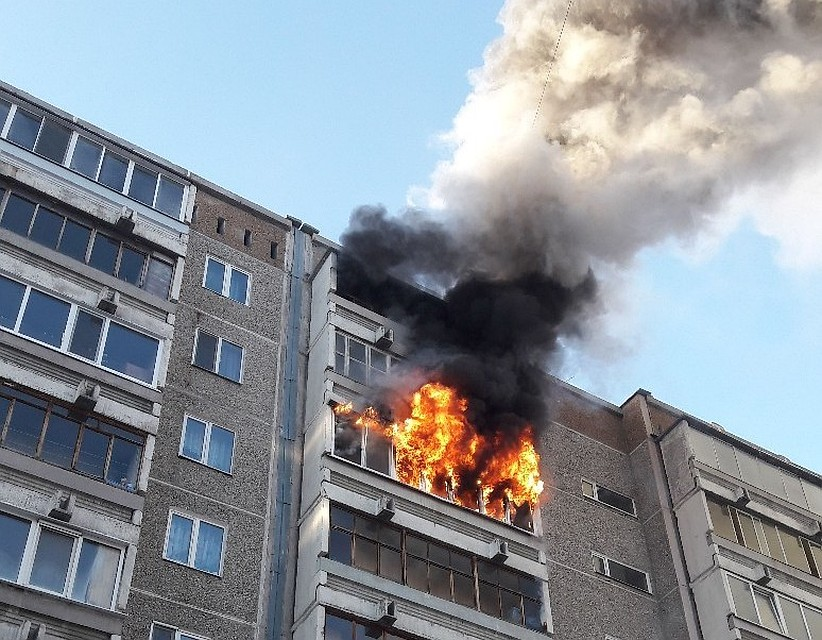                                        Учитель начальных классов                                        Моргунова Наталья Ивановна                                                           г. Балаково